DÃ NGOẠI VUI CHO ĐẦU NĂM HỨNG KHỞISau gần 1 tháng bước vào năm học, cô giáo chủ nhiệm và ban phụ huynh lên kế hoạch cho HS 8A4 đi dã ngoại. Mục đích của chuyến đi này nhằm tăng gắn kết giữa học sinh, phụ huynh lớp, tạo cơ hội cho HS cũ và HS mới vui chơi, hoạt động tập thể, tăng tình đoàn kết, hiểu nhau hơn.Kế hoạch được lên trước đó 2 tuần, và người háo hức về chuyến đi này không chỉ  là học sinh mà cô chủ nhiệm và ban phụ huynh cũng dành nhiều tâm sức để chương trình diễn ra vui vẻ, ý nghĩa. Các phương án thuê xe cộ, chuẩn bị đồ ăn, nước uống, chuẩn bị các game tập thể được lên kế hoạch chi tiết.Sáng ngày 4/10, theo lịch trình 7h đoàn có mặt để xuất phát nhưng đầu cầu khu đô thị và công viên Yên sở đều mưa khá nặng hạt, tâm trạng mọi người đều khá lo lắng. Tuy vậy trời chiều lòng người, hơn 8h mưa tan, trời hửng nắng, gió mát, rất thích hợp cho chuyến đi dã ngoại lần này. Cả đoàn hơn 60 người cả HS, PH và các em nhỏ hứng khởi lên xe, thẳng tiến công viên YÊN SỞ.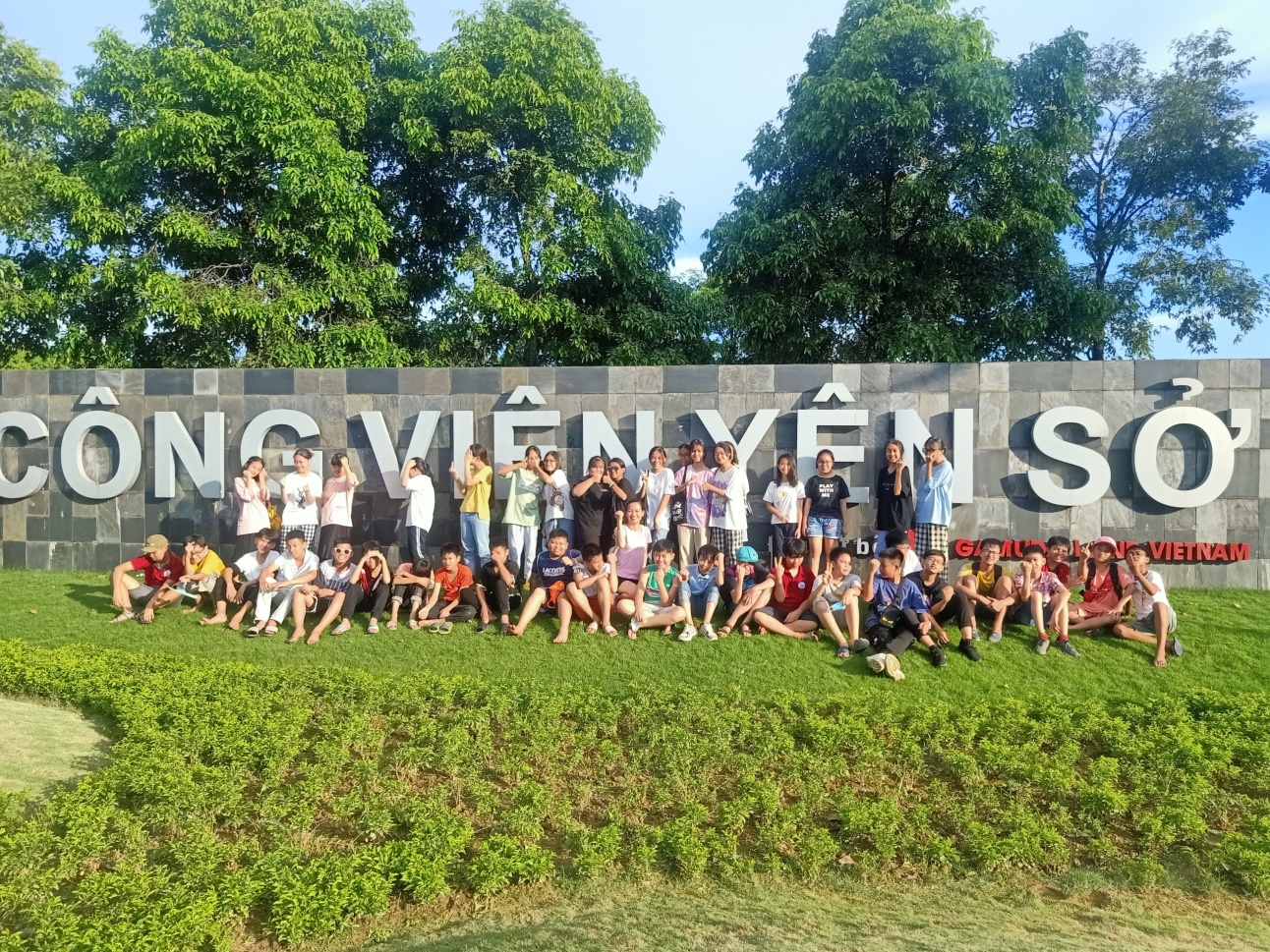 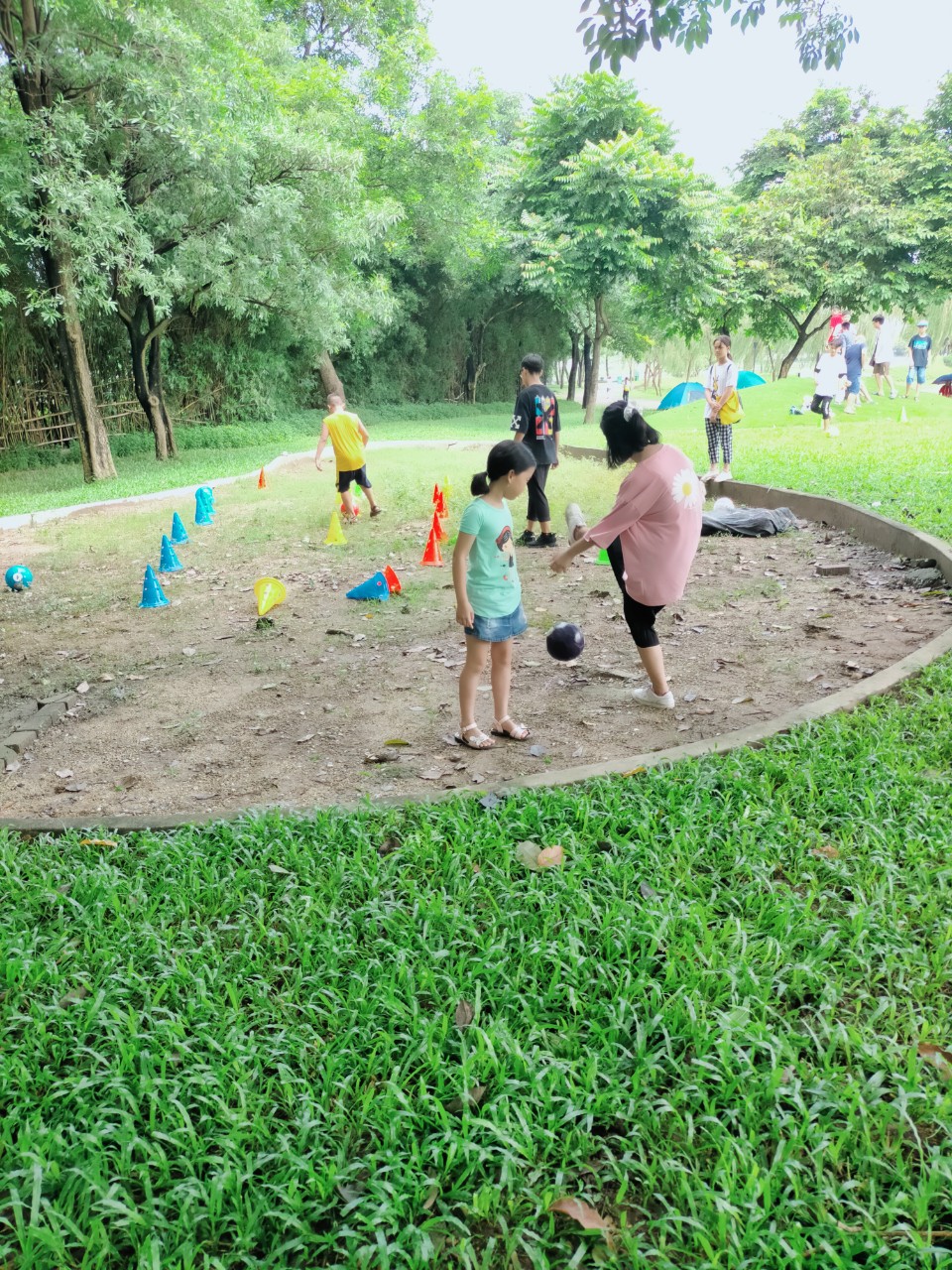 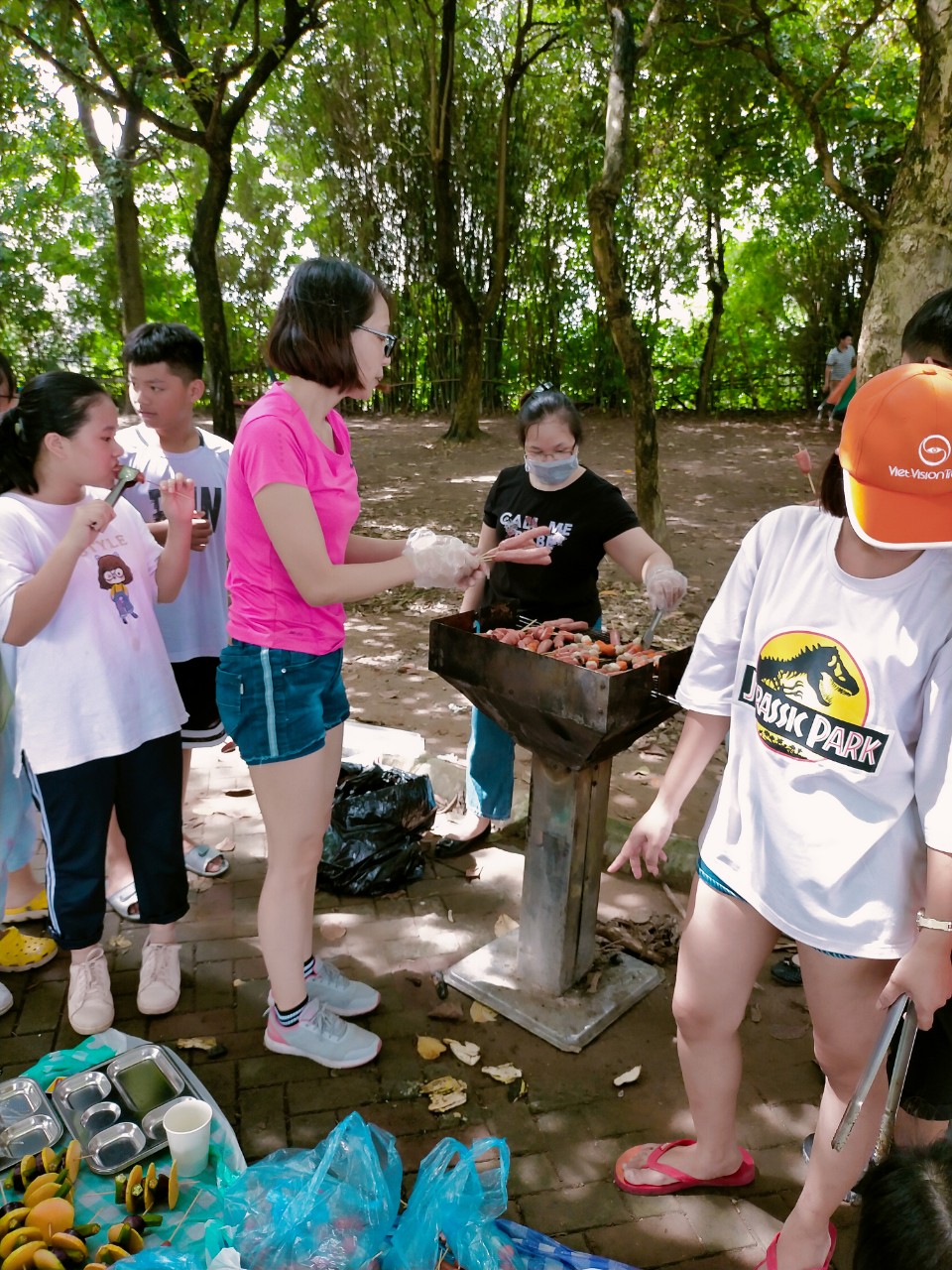 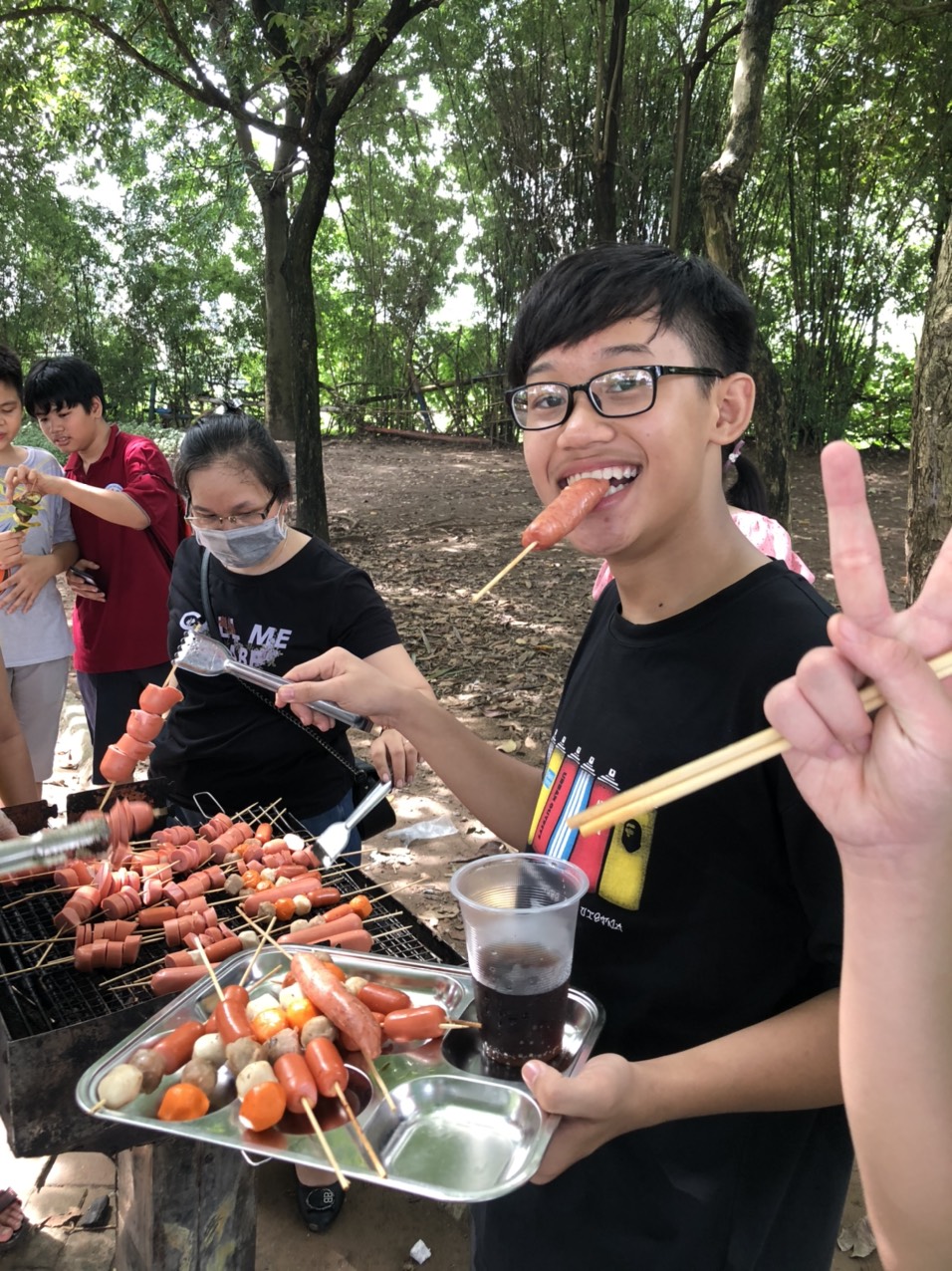 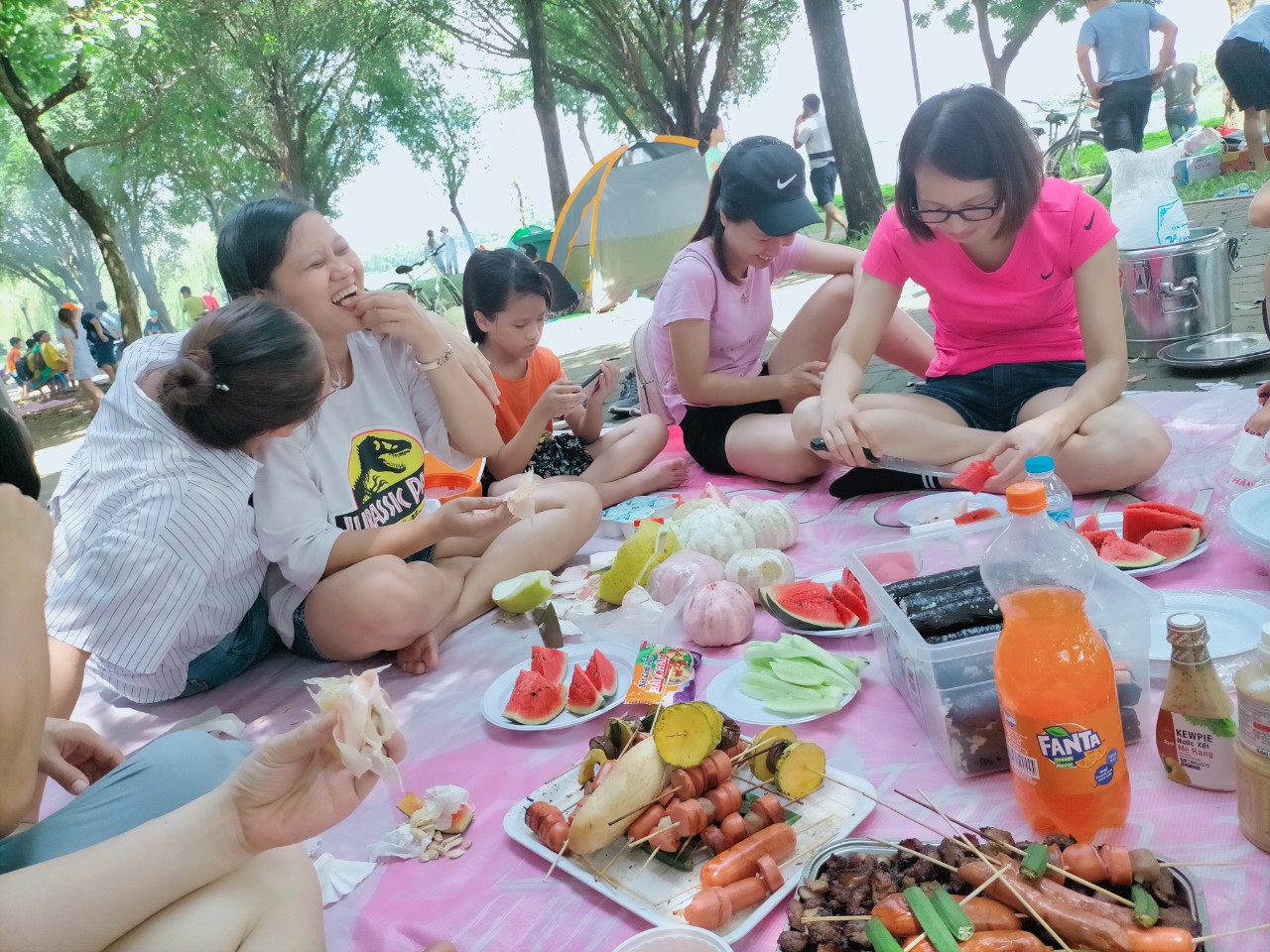 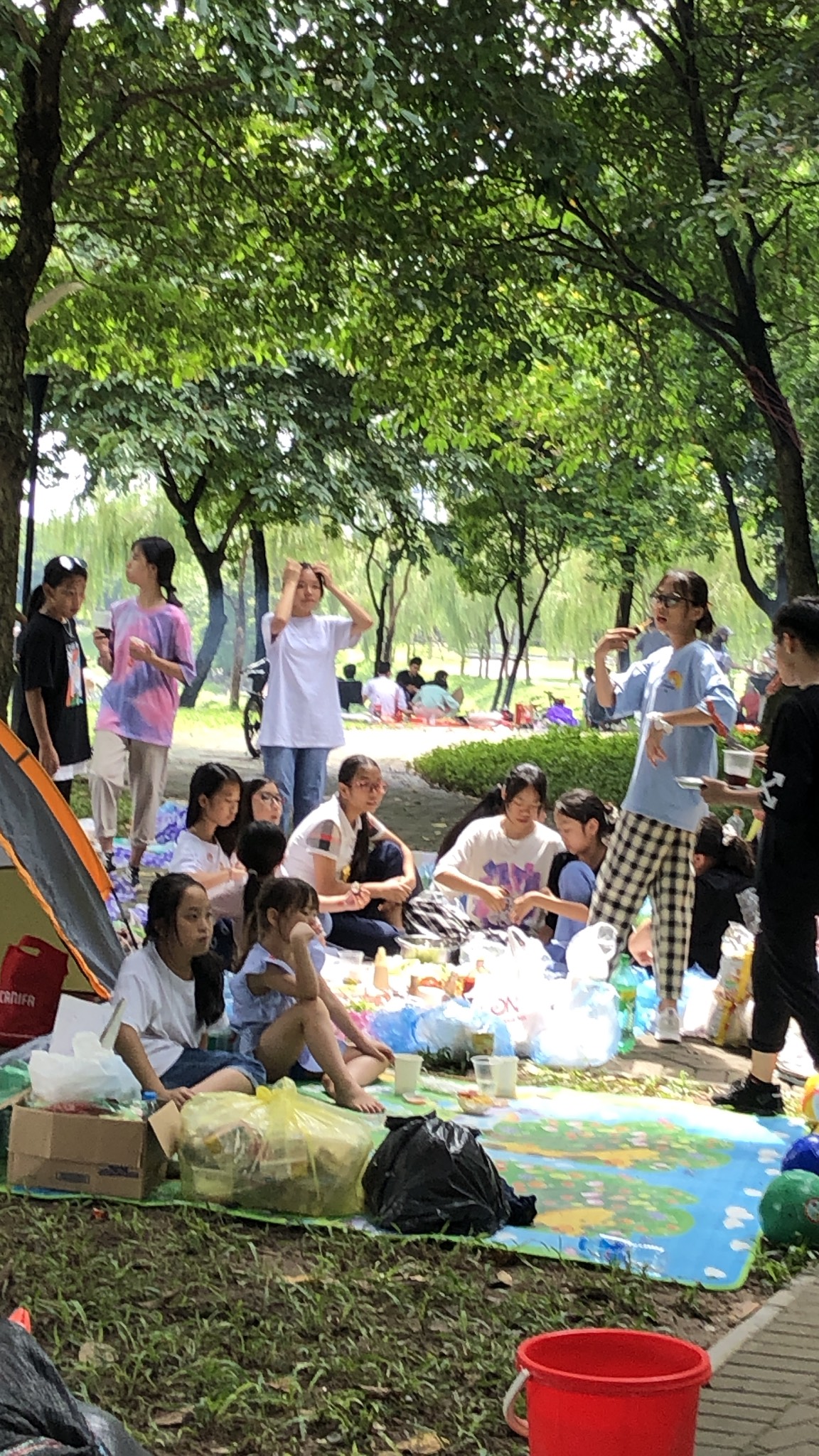 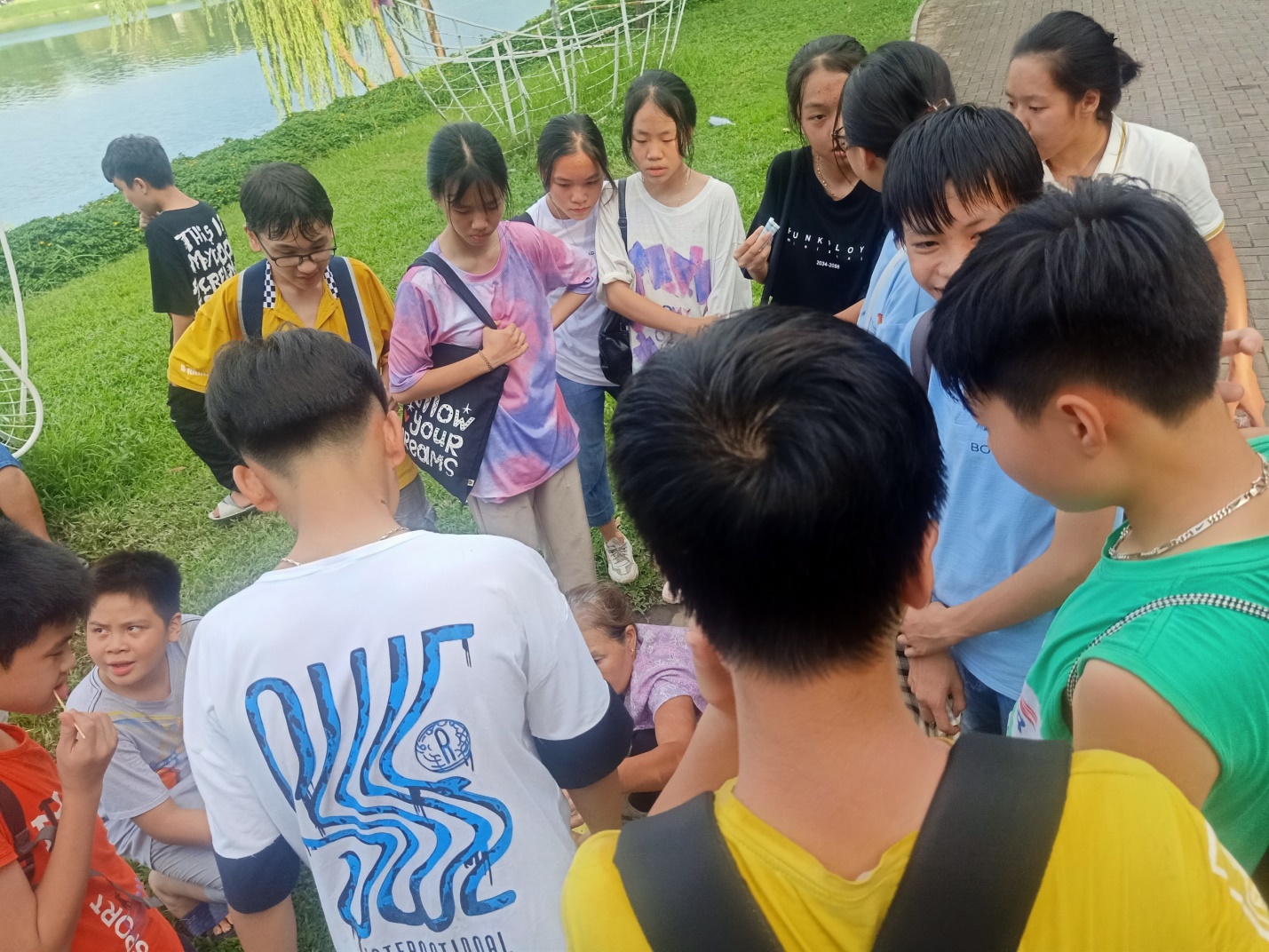 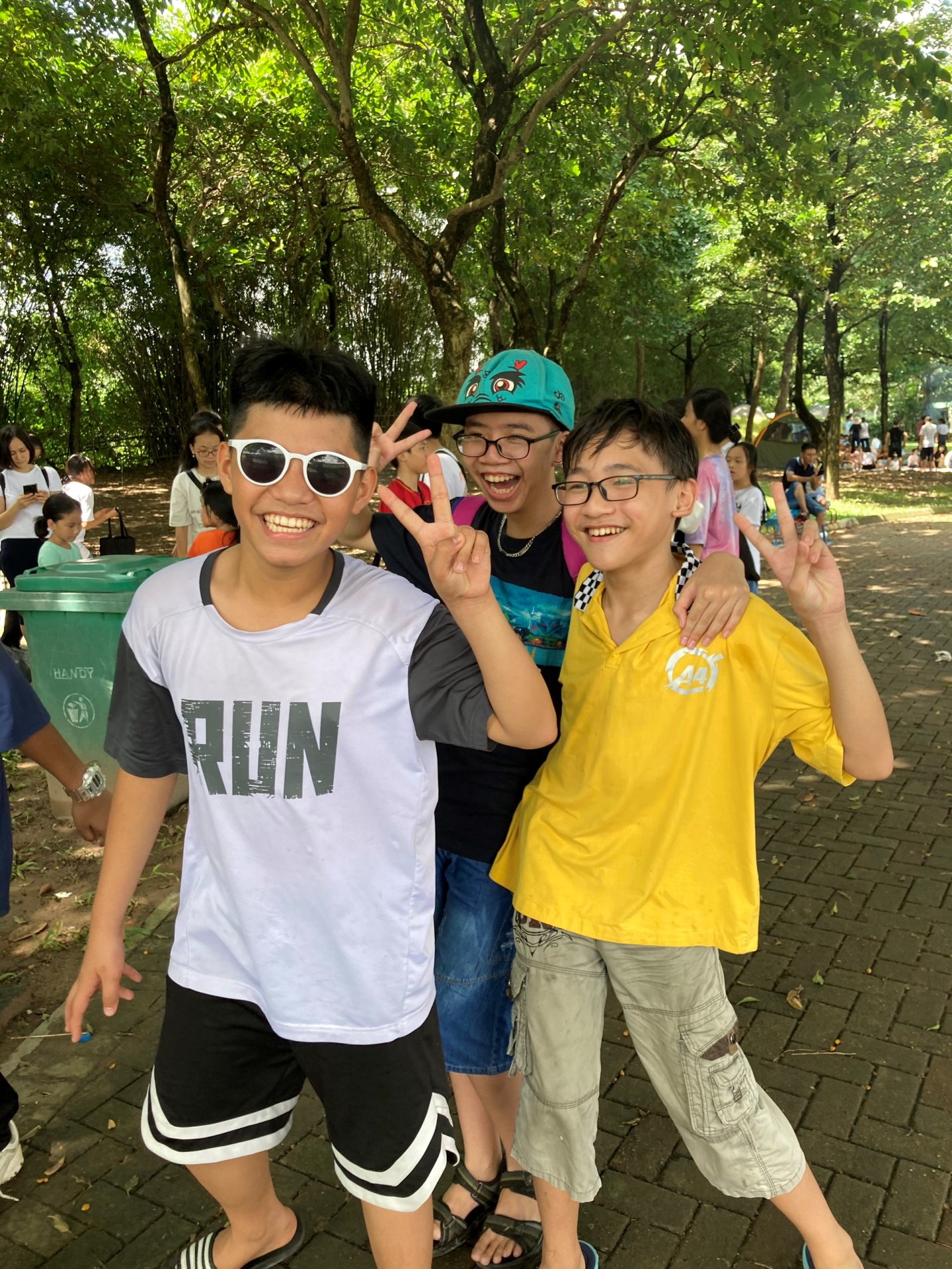 